Year 1 Homework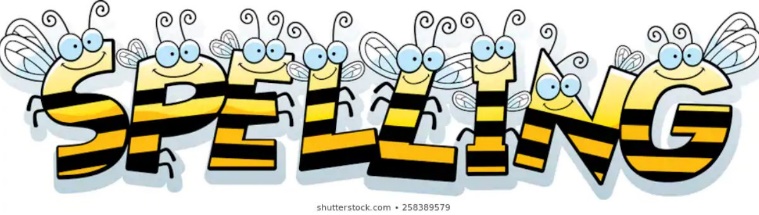 We would like you to have a go at spelling these words, try to write it out four times, correct yourself if you make a mistake, practise make perfect!Example: Word: catcat	catcatcatThe cat loves to drink milkOnce you have completed these words, please practice spelling out the word of the week. Our word of the week is drenched Definition of drenched : Soaking wet.Wet thoroughly; soak. 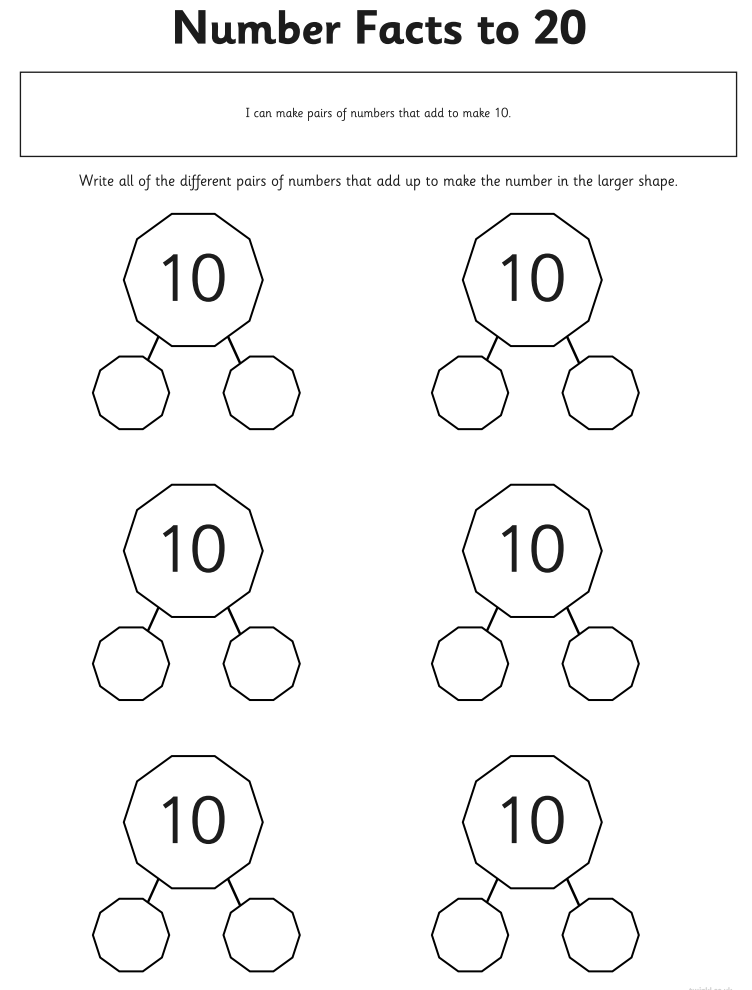 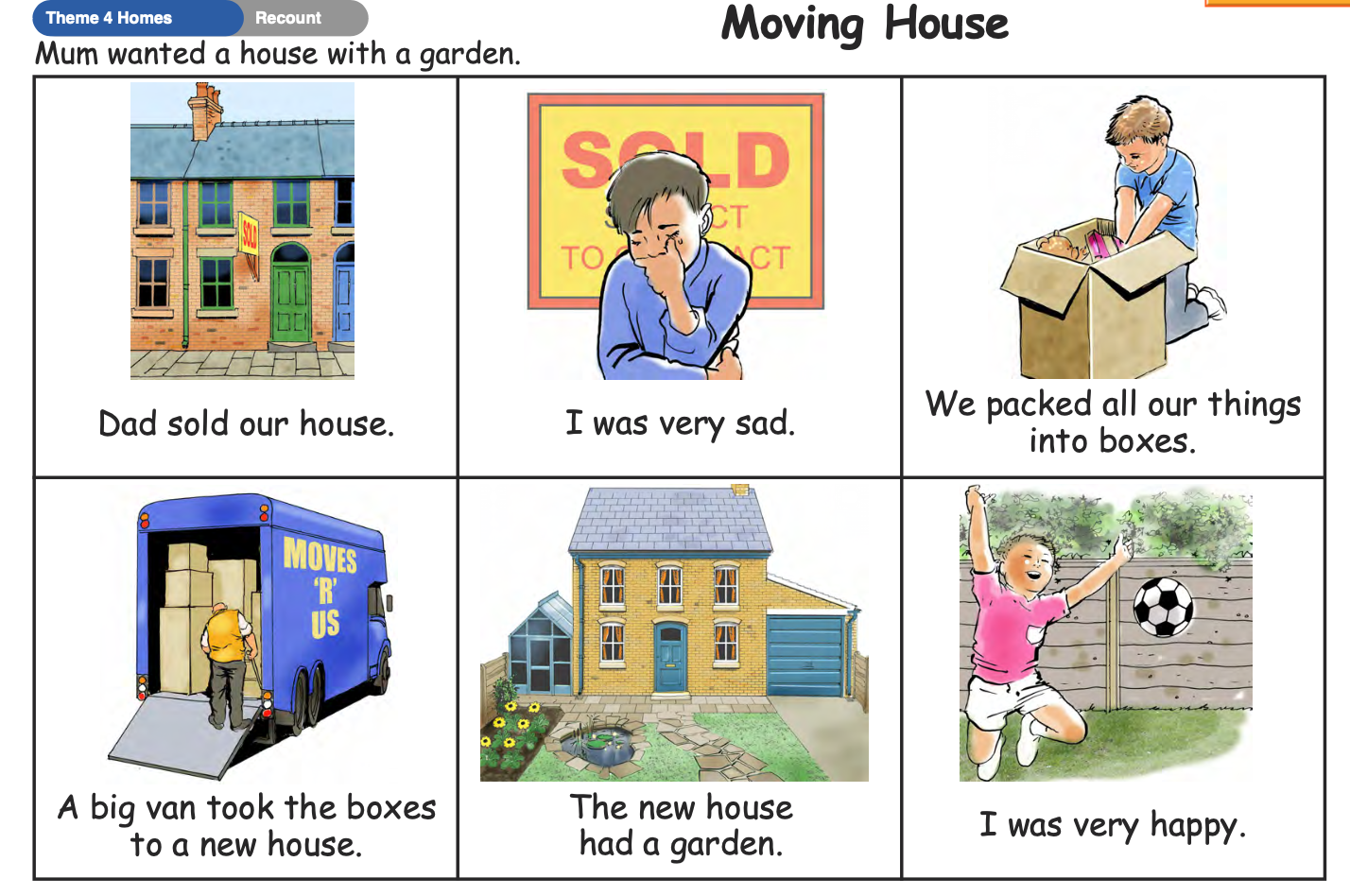 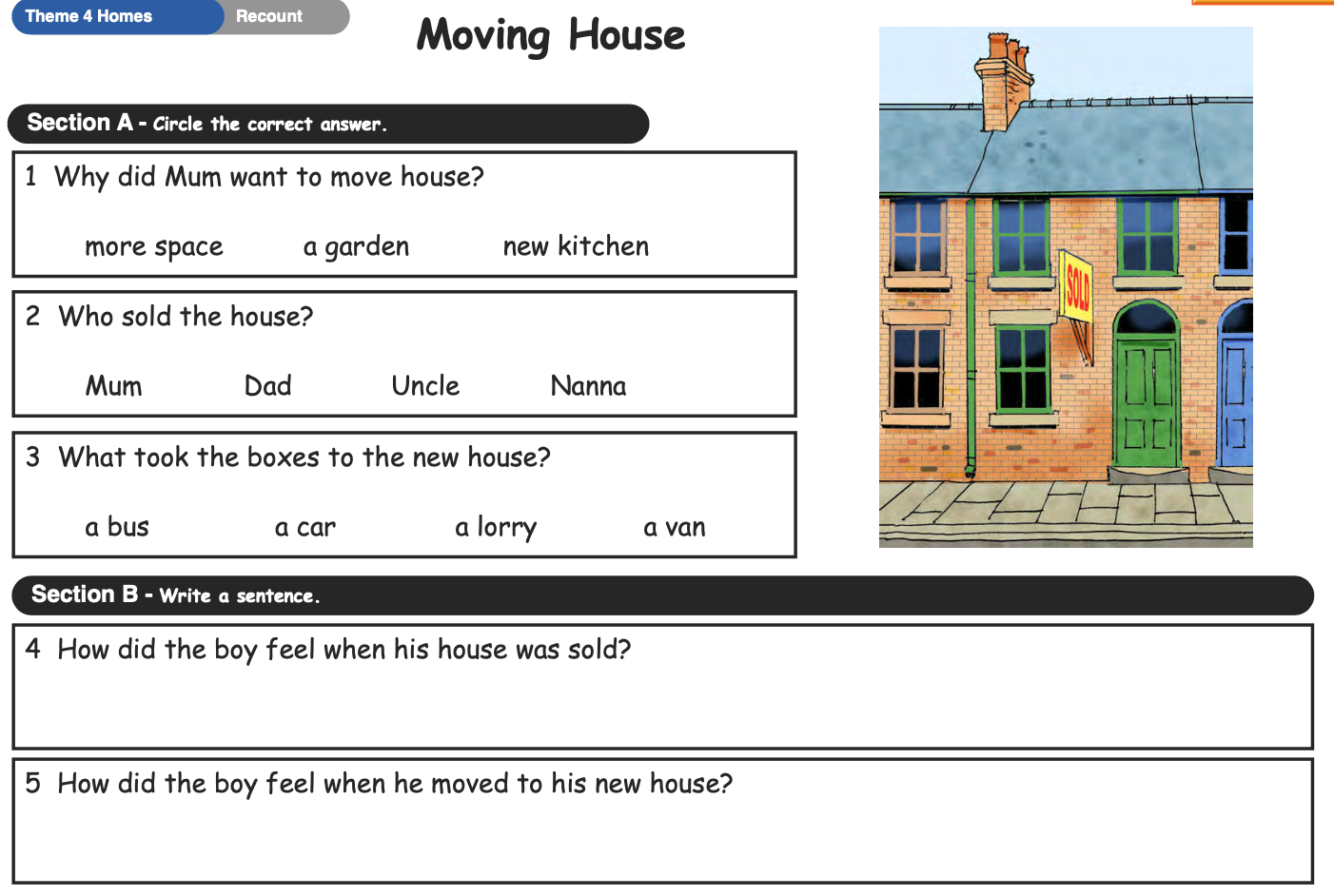 PLEASE REMEMBER TO HAND IN YOUR HOMEWORK BY NEXT TUESDAYSpelling wordsX1X2X3X4Today SchoolBecauseChildrenDrenched  